№ п/пНаименование товараНаименование показателя, технического, функционального параметра, ед. изм. ПоказателяНаименование показателя, технического, функционального параметра, ед. изм. Показателя1Спортивное оборудованиеПримерный эскиз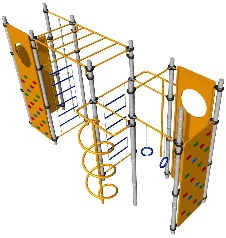 Конструктивно спортивное оборудование должно представлять собой сборно-разборную конструкцию, состоящую из стоек и различных встраиваемых элементов. Металлические детали окрашены полимерной порошковой эмалью методом запекания. Порошковая эмаль имеет высокую стойкость к климатическим условиям и эстетичный внешний вид.Детали из фанеры окрашены краской «НОРДИКА» или эквивалент на основе акрилата и покрыты лаком «ТЕКНОКОАТ» или эквивалент. Покрытие создает сильную износостойкую поверхность. Выступающие крепежные элементы закрыты декоративными заглушками из полиэтилена.  Торцы труб закрыты пластиковыми заглушками.Все крепежные элементы должны быть оцинкованы.Монтаж производится путем бетонирования стоек, грунтозацепов или анкеров.Конструктивно спортивное оборудование должно представлять собой сборно-разборную конструкцию, состоящую из стоек и различных встраиваемых элементов. Металлические детали окрашены полимерной порошковой эмалью методом запекания. Порошковая эмаль имеет высокую стойкость к климатическим условиям и эстетичный внешний вид.Детали из фанеры окрашены краской «НОРДИКА» или эквивалент на основе акрилата и покрыты лаком «ТЕКНОКОАТ» или эквивалент. Покрытие создает сильную износостойкую поверхность. Выступающие крепежные элементы закрыты декоративными заглушками из полиэтилена.  Торцы труб закрыты пластиковыми заглушками.Все крепежные элементы должны быть оцинкованы.Монтаж производится путем бетонирования стоек, грунтозацепов или анкеров.1Спортивное оборудованиеПримерный эскизВнешние размерыВнешние размеры1Спортивное оборудованиеПримерный эскизВысота (мм) 26801Спортивное оборудованиеПримерный эскизДлина (мм)45251Спортивное оборудованиеПримерный эскизШирина (мм)21801Спортивное оборудованиеПримерный эскизКомплектацияКомплектация1Спортивное оборудованиеПримерный эскизСтойка, шт.101Спортивное оборудованиеПримерный эскизРукоход, шт.11Спортивное оборудованиеПримерный эскизКольца гимнастические, шт.11Спортивное оборудованиеПримерный эскизКанат, шт.21Спортивное оборудованиеПримерный эскизСкалолаз1, шт.21Спортивное оборудованиеПримерный эскизСкалолаз2, шт.21Спортивное оборудованиеПримерный эскизЛаз «шест», шт. 11Спортивное оборудованиеПримерный эскизСпиральный лаз, шт.11Спортивное оборудованиеПримерный эскизЦепной лаз, шт. 2РукоходРукоходРукоход должен состоять из двух балок и пяти перекладин. Боковые балки должны быть длиной не более 1680 мм, изготовлены из металлической трубы размерами не менее 42,3*2,8 мм. Поперечины длиной не более 875 мм должны быть изготовлены из металлической трубы размерами не менее 33,5*2,8 мм. Торцы поперечин должны быть поджаты до половины диаметра на расстоянии не более 25 от торцов и приварены по периметру прилегания к двум балкам перпендикулярно им на расстоянии не более 300 мм между осями поперечин.К балкам должны быть приварены угольники-отводы для придания жесткости конструкции и дополнительного соединения со стойками с помощью обойм. Габаритные размеры рукохода 940*1680*187 мм. Присоединяется к стойкам при помощи отводов и болтовых соединенийРукоход должен состоять из двух балок и пяти перекладин. Боковые балки должны быть длиной не более 1680 мм, изготовлены из металлической трубы размерами не менее 42,3*2,8 мм. Поперечины длиной не более 875 мм должны быть изготовлены из металлической трубы размерами не менее 33,5*2,8 мм. Торцы поперечин должны быть поджаты до половины диаметра на расстоянии не более 25 от торцов и приварены по периметру прилегания к двум балкам перпендикулярно им на расстоянии не более 300 мм между осями поперечин.К балкам должны быть приварены угольники-отводы для придания жесткости конструкции и дополнительного соединения со стойками с помощью обойм. Габаритные размеры рукохода 940*1680*187 мм. Присоединяется к стойкам при помощи отводов и болтовых соединенийКольца гимнастическиеКольца гимнастическиеКольца гимнастические должны состоять из колец, изготовленных из металлической трубы размерами не менее 20*2,8 мм, и цепной подвески. Радиус колец должен быть не менее r=100 мм. Цепь должна быть сварная короткозвенная из оцинкованной стали категории 1а, изготовленная методом контактной электросварки, калибра 25 мм, с распорками, с габаритами звена не менее 20x18,5 мм, толщиной звена не менее 6 мм, размер внутреннего размера по ширине не более 8 мм, предельное отклонения размеров калибра в звеньях цепи не более  значений в ±0,99 мм. На поверхности цепи не допускаются трещины, ситовидная пористость, плены и расслоения, в местах сварки нет непроваров, расслоений, пор, раковин и трещин. Длина цепи 380 ммКольца гимнастические должны состоять из колец, изготовленных из металлической трубы размерами не менее 20*2,8 мм, и цепной подвески. Радиус колец должен быть не менее r=100 мм. Цепь должна быть сварная короткозвенная из оцинкованной стали категории 1а, изготовленная методом контактной электросварки, калибра 25 мм, с распорками, с габаритами звена не менее 20x18,5 мм, толщиной звена не менее 6 мм, размер внутреннего размера по ширине не более 8 мм, предельное отклонения размеров калибра в звеньях цепи не более  значений в ±0,99 мм. На поверхности цепи не допускаются трещины, ситовидная пористость, плены и расслоения, в местах сварки нет непроваров, расслоений, пор, раковин и трещин. Длина цепи 380 ммКанатКанатКанат обжатый длиной не менее 3000 мм должен быть закреплен  на перекладине длиной не менее 780 мм, изготовленной из металлической трубы диаметром не менее 33,5 мм. Для подвеса каната посередине перекладины должна быть предусмотрена скоба, изготовленная из металлического прута толщиной не менее 8 ммКанат обжатый длиной не менее 3000 мм должен быть закреплен  на перекладине длиной не менее 780 мм, изготовленной из металлической трубы диаметром не менее 33,5 мм. Для подвеса каната посередине перекладины должна быть предусмотрена скоба, изготовленная из металлического прута толщиной не менее 8 ммСкалолаз 1Скалолаз 1Щит скалолаза должен быть изготовлен в форме прямоугольника из влагостойкой фанеры ФОФ толщиной не менее 18 мм. Размеры щита скалолаза не менее 700*2555 мм, углы закруглены  с радиусом не менее r=25 мм. Щит скалолаза должен быть закреплен посредством резьбовых соединений на металлическом каркасе, изготовленном в виде прямоугольника с четырьмя горизонтальными перемычками для обеспечения жесткости. Каркас размерами 670*2530 мм должен быть изготовлен из металлической профильной трубы размерами не менее 40*40*2 мм. Скалолаз должен крепиться к стойкам комплекса посредством  восьми металлических отводов. На щите скалолаза должны быть расположены не менее восемнадцати зацепов для удобства лазания по немуЩит скалолаза должен быть изготовлен в форме прямоугольника из влагостойкой фанеры ФОФ толщиной не менее 18 мм. Размеры щита скалолаза не менее 700*2555 мм, углы закруглены  с радиусом не менее r=25 мм. Щит скалолаза должен быть закреплен посредством резьбовых соединений на металлическом каркасе, изготовленном в виде прямоугольника с четырьмя горизонтальными перемычками для обеспечения жесткости. Каркас размерами 670*2530 мм должен быть изготовлен из металлической профильной трубы размерами не менее 40*40*2 мм. Скалолаз должен крепиться к стойкам комплекса посредством  восьми металлических отводов. На щите скалолаза должны быть расположены не менее восемнадцати зацепов для удобства лазания по немуСкалолаз 2Скалолаз 2Щит скалолаза должен быть изготовлен в форме прямоугольника из влагостойкой фанеры ФОФ толщиной не менее 18 мм. Размеры щита скалолаза не менее 700*2555 мм, углы закруглены  с радиусом не менее r=25 мм. В верхней части щита на расстоянии не более 150 мм от верхней кромки должно быть распложено отверстие  диаметром не менее 450 мм, не более 455 мм, играющее роль мишени для мячей. Щит скалолаза должен быть закреплен посредством резьбовых соединений на металлическом каркасе, изготовленном в виде прямоугольника с четырьмя горизонтальными перемычками для обеспечения жесткости. Каркас размерами 670*2530 мм должен быть изготовлен из металлической профильной трубы размерами не менее 40*40*2 мм. Скалолаз должен крепиться к стойкам комплекса посредством  восьми металлических отводов. На щите скалолаза должны быть расположены не менее восемнадцати зацепов для удобства лазания по немуЩит скалолаза должен быть изготовлен в форме прямоугольника из влагостойкой фанеры ФОФ толщиной не менее 18 мм. Размеры щита скалолаза не менее 700*2555 мм, углы закруглены  с радиусом не менее r=25 мм. В верхней части щита на расстоянии не более 150 мм от верхней кромки должно быть распложено отверстие  диаметром не менее 450 мм, не более 455 мм, играющее роль мишени для мячей. Щит скалолаза должен быть закреплен посредством резьбовых соединений на металлическом каркасе, изготовленном в виде прямоугольника с четырьмя горизонтальными перемычками для обеспечения жесткости. Каркас размерами 670*2530 мм должен быть изготовлен из металлической профильной трубы размерами не менее 40*40*2 мм. Скалолаз должен крепиться к стойкам комплекса посредством  восьми металлических отводов. На щите скалолаза должны быть расположены не менее восемнадцати зацепов для удобства лазания по немуЛаз «шест»Лаз «шест»Лаз должен состоять из следующих  элементов:- шест  – 1 шт.;- скоба  – 1 шт.;Шест длиной не менее 1885 мм, не более 1890 мм должен быть изготовлен из металлической трубы размерами не менее 25*2,8 мм. Верхняя часть шеста   на высоте 25 мм должна быть поджата до половины диаметра и приварена по периметру прилегания к скобе  посередине. Нижняя часть стойки должна  устанавливаться в грунтозацеп 33  посредством резьбового соединения.Скоба представляет собой изогнутую трубу в виде буквы «П», изготовленную из металлической трубы размерами не менее 25*2,8 мм. Длина центральной части скобы должна составлять не менее 935 мм, длина боковых частей не менее 300 мм, длина между осями боковых частей должна составлять 900 мм, радиус гиба углов должен составлять не более 75 мм.  На обоих концах боковых частей скобы на расстоянии не более 13 мм от торцов должны быть расположены по одному сквозному отверстию  диаметром 11 мм для последующей установки посредством резьбового соединения отвода, изготовленного из металлического листа толщиной не менее 2,5 мм,  с помощью которого происходит  фиксация  лаза к стойке комплекса; отвод в виде двух стальных полуобойм, стягивается между собой болтами на необходимой высоте, чему способствуют канавки на стойке, расположенные через определенные промежуткиЛаз должен состоять из следующих  элементов:- шест  – 1 шт.;- скоба  – 1 шт.;Шест длиной не менее 1885 мм, не более 1890 мм должен быть изготовлен из металлической трубы размерами не менее 25*2,8 мм. Верхняя часть шеста   на высоте 25 мм должна быть поджата до половины диаметра и приварена по периметру прилегания к скобе  посередине. Нижняя часть стойки должна  устанавливаться в грунтозацеп 33  посредством резьбового соединения.Скоба представляет собой изогнутую трубу в виде буквы «П», изготовленную из металлической трубы размерами не менее 25*2,8 мм. Длина центральной части скобы должна составлять не менее 935 мм, длина боковых частей не менее 300 мм, длина между осями боковых частей должна составлять 900 мм, радиус гиба углов должен составлять не более 75 мм.  На обоих концах боковых частей скобы на расстоянии не более 13 мм от торцов должны быть расположены по одному сквозному отверстию  диаметром 11 мм для последующей установки посредством резьбового соединения отвода, изготовленного из металлического листа толщиной не менее 2,5 мм,  с помощью которого происходит  фиксация  лаза к стойке комплекса; отвод в виде двух стальных полуобойм, стягивается между собой болтами на необходимой высоте, чему способствуют канавки на стойке, расположенные через определенные промежуткиСпиральный лазСпиральный лазЛаз должен состоять из следующих элементов:- стойка  – 1 шт.;- скоба  – 1 шт.;- винт – 1 шт.;- балка – 1 шт.Габаритные размеры лаза должны быть не менее 910*935*1960 (от уровня земли в установленном виде) мм.Центральная стойка лаза длиной не менее 2380 мм, не более 2400 мм должна быть изготовлена из металлической трубы размерами не менее 33,5*2,8 мм. Верхняя часть стойки на высоте 25 мм должна быть поджата до половины диаметра и приварена по периметру прилегания к скобе посередине. Скоба представляет собой изогнутую трубу длиной не менее 1980 мм, изготовленную из металлической трубы размерами не менее 33,5*2,8 мм.  Длина центральной части скобы должна составлять не менее 933 мм, длина боковых частей не менее 608 мм, длина между осями боковых частей должна составлять 900 мм, радиус гиба должен составлять не более 100 мм.  На обоих концах боковых частей скобы на расстоянии не более 13 мм от торцов должны быть расположены по одному сквозному отверстию  диаметром 11 мм для последующей установки посредством резьбового соединения отвода, изготовленного из металлического листа толщиной не менее 2,5 мм,  с помощью которого происходит  фиксация  лаза к стойке комплекса; отвод в виде двух стальных полуобойм, стягивается между собой болтами на необходимой высоте, чему способствуют канавки на стойке, расположенные через определенные промежутки.Винт должен быть изготовлен из металлической трубы размерами не менее 33,5*2,8 мм, диаметр винтовой окружности должен быть не более 600 мм по осям, не менее 590 мм, высота витка винта должна быть не более 600 мм, не менее 590 мм. Верхняя часть винта должна быть поджата до половины диаметра и приварена по периметру прилегания к скобе посередине в месте приваривания центральной стойкиЛаз должен состоять из следующих элементов:- стойка  – 1 шт.;- скоба  – 1 шт.;- винт – 1 шт.;- балка – 1 шт.Габаритные размеры лаза должны быть не менее 910*935*1960 (от уровня земли в установленном виде) мм.Центральная стойка лаза длиной не менее 2380 мм, не более 2400 мм должна быть изготовлена из металлической трубы размерами не менее 33,5*2,8 мм. Верхняя часть стойки на высоте 25 мм должна быть поджата до половины диаметра и приварена по периметру прилегания к скобе посередине. Скоба представляет собой изогнутую трубу длиной не менее 1980 мм, изготовленную из металлической трубы размерами не менее 33,5*2,8 мм.  Длина центральной части скобы должна составлять не менее 933 мм, длина боковых частей не менее 608 мм, длина между осями боковых частей должна составлять 900 мм, радиус гиба должен составлять не более 100 мм.  На обоих концах боковых частей скобы на расстоянии не более 13 мм от торцов должны быть расположены по одному сквозному отверстию  диаметром 11 мм для последующей установки посредством резьбового соединения отвода, изготовленного из металлического листа толщиной не менее 2,5 мм,  с помощью которого происходит  фиксация  лаза к стойке комплекса; отвод в виде двух стальных полуобойм, стягивается между собой болтами на необходимой высоте, чему способствуют канавки на стойке, расположенные через определенные промежутки.Винт должен быть изготовлен из металлической трубы размерами не менее 33,5*2,8 мм, диаметр винтовой окружности должен быть не более 600 мм по осям, не менее 590 мм, высота витка винта должна быть не более 600 мм, не менее 590 мм. Верхняя часть винта должна быть поджата до половины диаметра и приварена по периметру прилегания к скобе посередине в месте приваривания центральной стойкиЦепной лазЦепной лазЛаз цепной должен состоять из:- перекладина большая – 2 шт.;- перекладина малая – 5 шт.;- отвод – 4 шт.;- цепь – 2 шт,- скоба – 4 шт.Габаритные размеры лаза цепного должны быть не более 900*1840 мм, не менее 890*1830 мм.Перекладины большие должны быть изготовлены из металлической трубы длиной не менее 780 мм диаметром не менее 33,5 мм с толщиной трубы не менее 2,8 мм. На расстоянии не более 13 мм от торцов перекладин должны быть предусмотрены сквозные отверстия для установки отводов обойм и их последующего крепления к стойкам комплекса.В каждой перекладине должны быть предусмотрены отверстия для закрепления двух скоб, к которым должны крепиться цепи длиной не более 1725 мм.  Скобы должны представлять собой крюки, изготовленные из металлического прута диаметром не менее 8 мм, не более 9 мм. Цепь должна быть сварная короткозвенная из оцинкованной стали категории 1а, изготовленная методом контактной электросварки, калибра 25 мм, с распорками, с габаритами звена не менее 20x18,5 мм, толщиной звена не менее 6 мм, размер внутреннего размера по ширине не более 8 мм, предельное отклонения размеров калибра в звеньях цепи не более  значений в ±0,99 мм. На поверхности цепи не допускаются трещины, ситовидная пористость, плены и расслоения, в местах сварки нет непроваров, расслоений, пор, раковин и трещин.Две цепи должны быть закреплены между двумя перекладинами большими на расстоянии не более 500 мм друг от друга. Между цепями должны быть закреплены пять малых перекладин с расстоянием по вертикальной оси не более 296 мм между осями соседних перекладин. Расстояние между осями первой малой перекладины и большой перекладины должно быть не более 290 мм, не более 292 мм. Перекладины малые должны быть изготовлены из металлической трубы размерами не менее 21,3*2,8 мм.Цепной лаз должен крепиться при помощи отводов к стойкам комплекса.Лаз цепной должен состоять из:- перекладина большая – 2 шт.;- перекладина малая – 5 шт.;- отвод – 4 шт.;- цепь – 2 шт,- скоба – 4 шт.Габаритные размеры лаза цепного должны быть не более 900*1840 мм, не менее 890*1830 мм.Перекладины большие должны быть изготовлены из металлической трубы длиной не менее 780 мм диаметром не менее 33,5 мм с толщиной трубы не менее 2,8 мм. На расстоянии не более 13 мм от торцов перекладин должны быть предусмотрены сквозные отверстия для установки отводов обойм и их последующего крепления к стойкам комплекса.В каждой перекладине должны быть предусмотрены отверстия для закрепления двух скоб, к которым должны крепиться цепи длиной не более 1725 мм.  Скобы должны представлять собой крюки, изготовленные из металлического прута диаметром не менее 8 мм, не более 9 мм. Цепь должна быть сварная короткозвенная из оцинкованной стали категории 1а, изготовленная методом контактной электросварки, калибра 25 мм, с распорками, с габаритами звена не менее 20x18,5 мм, толщиной звена не менее 6 мм, размер внутреннего размера по ширине не более 8 мм, предельное отклонения размеров калибра в звеньях цепи не более  значений в ±0,99 мм. На поверхности цепи не допускаются трещины, ситовидная пористость, плены и расслоения, в местах сварки нет непроваров, расслоений, пор, раковин и трещин.Две цепи должны быть закреплены между двумя перекладинами большими на расстоянии не более 500 мм друг от друга. Между цепями должны быть закреплены пять малых перекладин с расстоянием по вертикальной оси не более 296 мм между осями соседних перекладин. Расстояние между осями первой малой перекладины и большой перекладины должно быть не более 290 мм, не более 292 мм. Перекладины малые должны быть изготовлены из металлической трубы размерами не менее 21,3*2,8 мм.Цепной лаз должен крепиться при помощи отводов к стойкам комплекса.СтойкаСтойкаСтойки комплекса должны быть изготовлены из стальной трубы диаметром не менее 76 мм с толщиной стенки не менее 2 мм,  с кольцевыми канавками через каждые 150мм, для точной установки элементов комплекса по высоте. Канавки должны наносится методом холодного деформирования накатными роликами. Используются для фиксации обойм в виде двух стальных полухомутов, облитых пластиком, которые стягиваются между собой болтами. При помощи таких обойм к стойкам присоединяются площадки и все встраиваемое оборудование комплексаСтойки комплекса должны быть изготовлены из стальной трубы диаметром не менее 76 мм с толщиной стенки не менее 2 мм,  с кольцевыми канавками через каждые 150мм, для точной установки элементов комплекса по высоте. Канавки должны наносится методом холодного деформирования накатными роликами. Используются для фиксации обойм в виде двух стальных полухомутов, облитых пластиком, которые стягиваются между собой болтами. При помощи таких обойм к стойкам присоединяются площадки и все встраиваемое оборудование комплекса